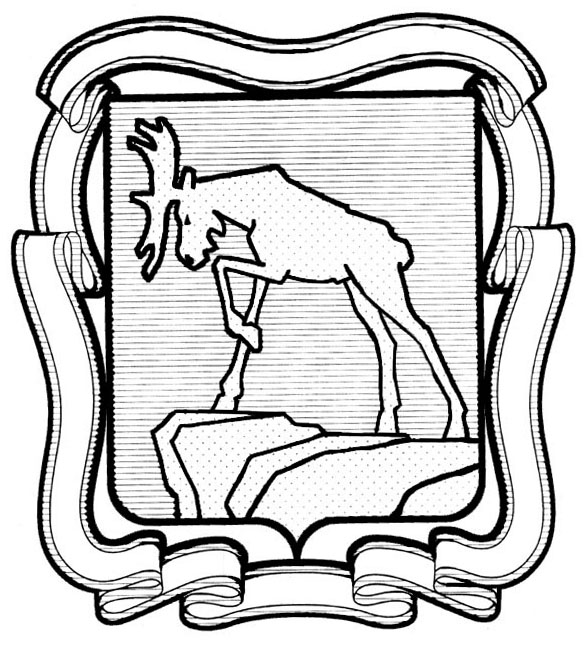 Проект СОБРАНИЕ ДЕПУТАТОВ МИАССКОГО ГОРОДСКОГО ОКРУГАЧЕЛЯБИНСКАЯ ОБЛАСТЬ_______________СЕССИЯ СОБРАНИЯ ДЕПУТАТОВ МИАССКОГОГОРОДСКОГО ОКРУГА ШЕСТОГО СОЗЫВАРЕШЕНИЕ №                                                                                                             от «___»________ 2019 годаО протесте прокурора г. Миасса (исх. № 24-2020 от 19.11.2020г.) на Решение Собрания депутатов Миасского городского округа от 26.09.2003г. №3 «Об утверждении правил содержания собак и кошек их владельцами в муниципальном образовании «город Миасс»	Рассмотрев предложение Председателя Собрания депутатов Миасского городского округа Д.Г. Проскурина  о  принятии к рассмотрению протеста прокурора г. Миасса (исх.     № 24-2020 от 19.11.2020г.) на Решение Собрания депутатов Миасского городского округа от 26.09.2003г. №3 «Об утверждении правил содержания собак и кошек их владельцами в муниципальном образовании «город Миасс», учитывая рекомендации постоянной комиссии по вопросам законности, правопорядка и местного самоуправления, руководствуясь Федеральным законом от 06.10.2003 г. №131-Ф3 «Об общих принципах организации местного самоуправления в Российской Федерации» и Уставом Миасского городского округа, Собрание депутатов Миасского городского округаРЕШАЕТ:1. Принять к рассмотрению протеста прокурора г. Миасса (исх. № 24-2020 от 19.11.2020г.) на Решение Собрания депутатов Миасского городского округа от 26.09.2003г. №3 «Об утверждении правил содержания собак и кошек их владельцами в муниципальном образовании «город Миасс»2. Рекомендовать Главе Миасского городского округа Тонких Г.М. разработать и направить в Собрание депутатов Миасского городского округа проект решения Собрания депутатов Миасского городского округа по существу указанного  протеста в срок до 15.12.2020г.  3. Контроль	исполнения настоящего Решения возложить на комиссию по вопросам законности, правопорядка и местного самоуправления.             Председатель                                                                          Д.Г. ПроскуринВ Собрание депутатов  Миасского городского округа поступил протест прокурора г. Миасса (исх.     № 24-2020 от 19.11.2020г.) на Решение Собрания депутатов Миасского городского округа от 26.09.2003г. №3 «Об утверждении правил содержания собак и кошек их владельцами в муниципальном образовании «город Миасс». В соответствии со ст. 23 Федерального закона «О прокуратуре Российской Федерации» при принесении протеста  на решение представительного органа, протест подлежит обязательному рассмотрению  на его ближайшем заседании. Принятие предлагаемого проекта находится в компетенции Собрания депутатов МГО. Замечаний и предложений правового характера нет.     Начальник юридического отдела                                                              В.А. ОсиповаВ Собрание депутатов  Миасского городского округа поступил протест прокурора   г. Миасса (исх.     № 24-2020 от 19.11.2020г.) на Решение Собрания депутатов Миасского городского округа от 26.09.2003г. №3 «Об утверждении правил содержания собак и кошек их владельцами в муниципальном образовании «город Миасс». Внесение протеста связано с тем, что положения решения не приведены в соответствие с вступившим в законную силу Федеральным законом от 27.12.2018 № 498-ФЗ (ред. от 27.12.2019) «Об ответственном обращении с животными и о внесении изменений в отдельные законодательные акты Российской Федерации». В соответствии со ст. 23 Федерального закона «О прокуратуре Российской Федерации» при принесении протеста  на решение представительного органа, протест подлежит обязательному рассмотрению  на его ближайшем заседании. Предлагается принять протест к рассмотрению и поручить Администрации МГО внести в Собрание депутатов МГО необходимый проект решения.         Начальник юридического отдела                                                              В.А. ОсиповаСобрание депутатов Миасского городского округаЮридический отдел ЗАКЛЮЧЕНИЕ                    на проект решения     «О протесте прокурора г. Миасса (исх. № 24-2020 от 19.11.2020г.) на Решение Собрания депутатов Миасского городского округа от 26.09.2003г. №3 «Об утверждении правил содержания собак и кошек их владельцами в муниципальном образовании «город Миасс»Собрание депутатов Миасского городского округаЮридический отдел  ПОЯСНИТЕЛЬНАЯ ЗАПИСКАк проекту решения « О протесте прокурора г. Миасса (исх. № 24-2020 от 19.11.2020г.) на Решение Собрания депутатов Миасского городского округа от 26.09.2003г. №3 «Об утверждении правил содержания собак и кошек их владельцами в муниципальном образовании «город Миасс» 